Abdul Wali Khan University Mardan 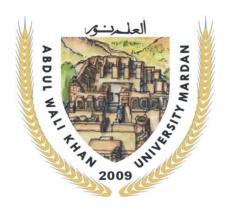 Faculty of_______________________Department________________Final ExaminationSession 2018-19Semester:____Note: Attempt all questions					SLO- A (The following questions are based on the student learning outcomes A)Question#1:SLO- C    (The following questions are based on the student learning outcomes C)Question#2:Question#3:SLO- L   (The following questions are based on the student learning outcomes L)Question#4:Question#5:Student NameStudent Name:::Student IDStudent ID:::Student SignatureStudent Signature:::Course CodeCourse CodeCourse Code:COCS 4037COCS 4037COCS 4037COCS 4037Total MarksTotal MarksTotal MarksCourse NameCourse NameCourse Name:Integrative Programming & TechnologiesIntegrative Programming & TechnologiesIntegrative Programming & TechnologiesIntegrative Programming & TechnologiesDate of ExamDate of ExamDate of Exam:Monday, 08 July, 2019Monday, 08 July, 2019Monday, 08 July, 2019Monday, 08 July, 2019TimeTimeTime:09:00 – 12:0009:00 – 12:0009:00 – 12:0009:00 – 12:00505050Number of Exam PagesNumber of Exam PagesNumber of Exam Pages:03030303505050Note 1: The Exam paper contains the flowing as per the 16 weeks contents of the approved syllabus:  15% from  the first quarter of the course contents 15% from the second quarter of the course contents35% from the third quarter of the course contents35% from the fourth quarter of the course contentsNote 2: The paper is developed as per the assigned students learning outcomes (SLOs) of this course.Note 1: The Exam paper contains the flowing as per the 16 weeks contents of the approved syllabus:  15% from  the first quarter of the course contents 15% from the second quarter of the course contents35% from the third quarter of the course contents35% from the fourth quarter of the course contentsNote 2: The paper is developed as per the assigned students learning outcomes (SLOs) of this course.Note 1: The Exam paper contains the flowing as per the 16 weeks contents of the approved syllabus:  15% from  the first quarter of the course contents 15% from the second quarter of the course contents35% from the third quarter of the course contents35% from the fourth quarter of the course contentsNote 2: The paper is developed as per the assigned students learning outcomes (SLOs) of this course.Note 1: The Exam paper contains the flowing as per the 16 weeks contents of the approved syllabus:  15% from  the first quarter of the course contents 15% from the second quarter of the course contents35% from the third quarter of the course contents35% from the fourth quarter of the course contentsNote 2: The paper is developed as per the assigned students learning outcomes (SLOs) of this course.Note 1: The Exam paper contains the flowing as per the 16 weeks contents of the approved syllabus:  15% from  the first quarter of the course contents 15% from the second quarter of the course contents35% from the third quarter of the course contents35% from the fourth quarter of the course contentsNote 2: The paper is developed as per the assigned students learning outcomes (SLOs) of this course.Marks as per Student Learning Outcomes (SLOs)Marks as per Student Learning Outcomes (SLOs)Marks as per Student Learning Outcomes (SLOs)Marks as per Student Learning Outcomes (SLOs)Marks as per Student Learning Outcomes (SLOs)Marks as per Student Learning Outcomes (SLOs)Marks as per Student Learning Outcomes (SLOs)Marks as per Student Learning Outcomes (SLOs)Signature and name of the paper Setter:_________________Signature and name of the paper Setter:_________________Signature and name of the paper Setter:_________________Signature and name of the paper Setter:_________________Signature and name of the paper Setter:_________________SLO- A/10 Marks/10 Marks/10 Marks/10 Marks/10 Marks/10 Marks/10 MarksSignature and name of the Program Coordinator:______________________________Signature and name of the Program Coordinator:______________________________Signature and name of the Program Coordinator:______________________________Signature and name of the Program Coordinator:______________________________Signature and name of the Program Coordinator:______________________________SOL- C/20 Marks/20 Marks/20 Marks/20 Marks/20 Marks/20 Marks/20 MarksSLO- L/20 Marks/20 Marks/20 Marks/20 Marks/20 Marks/20 Marks/20 MarksTotal Marks(In Figure)/50 Marks/50 Marks/50 Marks/50 Marks/50 Marks/50 Marks/50 MarksTotal Marks(In Words)Examiner Name and Signature: Examiner Name and Signature: Examiner Name and Signature: Examiner Name and Signature: Examiner Name and Signature: Examiner Name and Signature: Examiner Name and Signature: Examiner Name and Signature: Examiner Name and Signature: Examiner Name and Signature: Examiner Name and Signature: Examiner Name and Signature: Examiner Name and Signature: 